Приложение № 9Герб Роговского поселения Рог изобилия — символ изобилия и богатства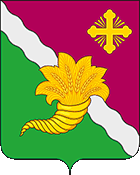 Рис.1- серебряная перевязь - аллегория реки Кирпили, протекающей по всей территории поселения, многие населенные пункты которого расположены на ее берегах;- рог изобилия - символ изобилия и богатства, в гербе поселения несёт двойную символику: он гласный символ названия поселения и является символом достатка и обильных урожаев, выращиваемых и собираемых жителями сельского поселения. Шесть колосьев, выходящих из рога изобилия - аллегория шести населённых пунктов составляющих поселение - станицы Роговской и хуторов Красный, Кубанский, Некрасова, Привокзальный и Причтовый;- трилистный крест символизирует расположенные на территории поселения храм Покрова Божией Матери (женский монастырь в станице Роговской) и церковь Святого Георгия (в хуторе Некрасова) - оплотов духовности местных казаков. Сияние в трилистном кресте - символическое обозначение божественной благодати.